Figure S2 Mediation Model for Exposure to Positive Birth Stories *p<0.05, **p<0.01, ***p<0.001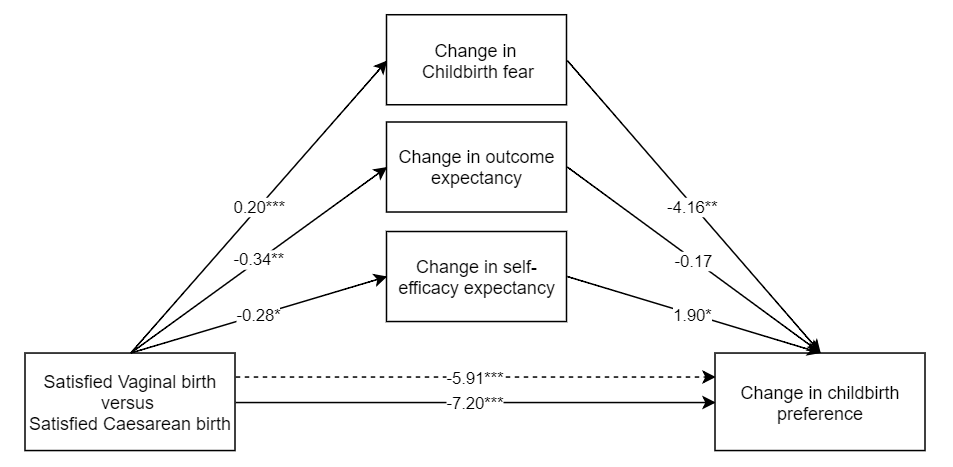 